Stretch and ChallengeUniversity courses: GCSEHere are some free university courses which will help to extend your learning. They are linked to specific topics which you will study at GCSE.If you have enjoyed these and want to do more, have a look at Future Learn, Open Yale courses, The Open University or UN CC: e-Learn.Global hazardsGlobal hazardsGlobal hazardsEarthquakeshttps://www.open.edu/openlearn/science-maths-technology/geology/earthquakes/content-section-0?active-tab=description-tab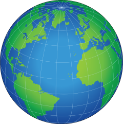 Come Rain or Shine: Understanding the Weatherhttps://www.futurelearn.com/courses/come-rain-or-shineDistinctive landscapesDistinctive landscapesDistinctive landscapesManaging Coastal Environmentshttps://www.open.edu/openlearn/nature-environment/the-environment/environmental-science/managing-coastal-environments/content-section-0?active-tab=description-tab      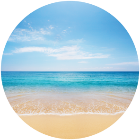 Changing ClimateChanging ClimateChanging ClimateClimate Change: Solutionshttps://www.futurelearn.com/courses/climate-change-the-solutions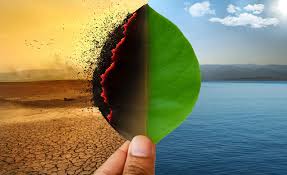 Sustainable EcosystemsSustainable EcosystemsSustainable EcosystemsValuing Nature: Should We Put a Price on Ecosystems?https://www.futurelearn.com/courses/valuing-nature-should-we-put-a-price-on-ecosystems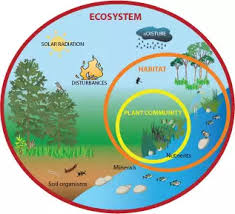 Dynamic DevelopmentDynamic DevelopmentDynamic DevelopmentIntroduction to Humanitarian Aidhttps://www.futurelearn.com/courses/disaster-management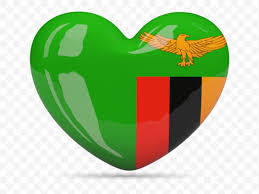 UK in the 21st CenturyUK in the 21st CenturyUK in the 21st CenturyCultural Heritage and the Cityhttps://www.futurelearn.com/courses/cultural-heritage-cities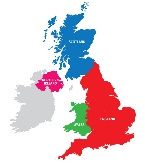 Urban futuresUrban futuresUrban futuresChanging Citieshttps://www.open.edu/openlearn/society-politics-law/changing-cities/content-section-0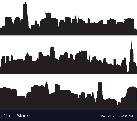 Migration and Citieshttps://www.futurelearn.com/courses/migration-citiesResource relianceResource relianceResource relianceGlobal Water Resourceshttps://www.open.edu/openlearn/science-maths-technology/science/environmental-science/global-water-resources/content-section-0?active-tab=description-tab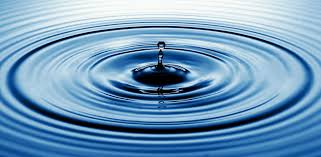 